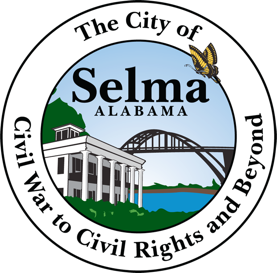 INTERNAL JOB POSTINGThe following Job is open from March 10th 2022 until March 21th 2022 Information Technology (I.T) Network Administrator $19.23 an hour Anyone interested in the above mentioned Positon May Apply at the City of Selma Personnel Dept. Monday –Friday 8:30am -4:30pm